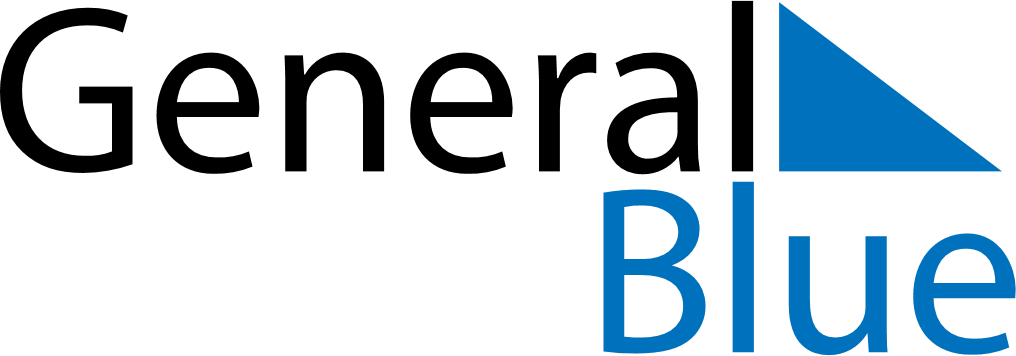 May 2024May 2024May 2024May 2024May 2024May 2024La Verrie, FranceLa Verrie, FranceLa Verrie, FranceLa Verrie, FranceLa Verrie, FranceLa Verrie, FranceSunday Monday Tuesday Wednesday Thursday Friday Saturday 1 2 3 4 Sunrise: 6:48 AM Sunset: 9:13 PM Daylight: 14 hours and 25 minutes. Sunrise: 6:46 AM Sunset: 9:15 PM Daylight: 14 hours and 28 minutes. Sunrise: 6:45 AM Sunset: 9:16 PM Daylight: 14 hours and 31 minutes. Sunrise: 6:43 AM Sunset: 9:17 PM Daylight: 14 hours and 34 minutes. 5 6 7 8 9 10 11 Sunrise: 6:42 AM Sunset: 9:19 PM Daylight: 14 hours and 37 minutes. Sunrise: 6:40 AM Sunset: 9:20 PM Daylight: 14 hours and 39 minutes. Sunrise: 6:39 AM Sunset: 9:21 PM Daylight: 14 hours and 42 minutes. Sunrise: 6:37 AM Sunset: 9:23 PM Daylight: 14 hours and 45 minutes. Sunrise: 6:36 AM Sunset: 9:24 PM Daylight: 14 hours and 48 minutes. Sunrise: 6:35 AM Sunset: 9:25 PM Daylight: 14 hours and 50 minutes. Sunrise: 6:33 AM Sunset: 9:27 PM Daylight: 14 hours and 53 minutes. 12 13 14 15 16 17 18 Sunrise: 6:32 AM Sunset: 9:28 PM Daylight: 14 hours and 56 minutes. Sunrise: 6:31 AM Sunset: 9:29 PM Daylight: 14 hours and 58 minutes. Sunrise: 6:29 AM Sunset: 9:30 PM Daylight: 15 hours and 1 minute. Sunrise: 6:28 AM Sunset: 9:32 PM Daylight: 15 hours and 3 minutes. Sunrise: 6:27 AM Sunset: 9:33 PM Daylight: 15 hours and 6 minutes. Sunrise: 6:26 AM Sunset: 9:34 PM Daylight: 15 hours and 8 minutes. Sunrise: 6:25 AM Sunset: 9:35 PM Daylight: 15 hours and 10 minutes. 19 20 21 22 23 24 25 Sunrise: 6:23 AM Sunset: 9:36 PM Daylight: 15 hours and 13 minutes. Sunrise: 6:22 AM Sunset: 9:38 PM Daylight: 15 hours and 15 minutes. Sunrise: 6:21 AM Sunset: 9:39 PM Daylight: 15 hours and 17 minutes. Sunrise: 6:20 AM Sunset: 9:40 PM Daylight: 15 hours and 19 minutes. Sunrise: 6:19 AM Sunset: 9:41 PM Daylight: 15 hours and 21 minutes. Sunrise: 6:18 AM Sunset: 9:42 PM Daylight: 15 hours and 23 minutes. Sunrise: 6:18 AM Sunset: 9:43 PM Daylight: 15 hours and 25 minutes. 26 27 28 29 30 31 Sunrise: 6:17 AM Sunset: 9:44 PM Daylight: 15 hours and 27 minutes. Sunrise: 6:16 AM Sunset: 9:45 PM Daylight: 15 hours and 29 minutes. Sunrise: 6:15 AM Sunset: 9:46 PM Daylight: 15 hours and 31 minutes. Sunrise: 6:14 AM Sunset: 9:47 PM Daylight: 15 hours and 33 minutes. Sunrise: 6:14 AM Sunset: 9:48 PM Daylight: 15 hours and 34 minutes. Sunrise: 6:13 AM Sunset: 9:49 PM Daylight: 15 hours and 36 minutes. 